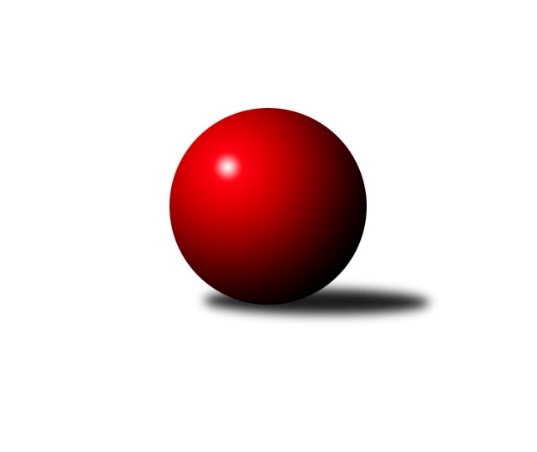 Č.30Ročník 2021/2022	22.4.2022Nejlepšího výkonu v tomto kole: 1670 dosáhlo družstvo: SK Sigma AOkresní přebor OL PV 2021/2022Výsledky 30. kolaSouhrnný přehled výsledků:KK Troubelice B	- TJ Prostějov C	2:8	1530:1609		20.4.TJ Prostějov D	- TJ Tatran Litovel C	8:2	1644:1527		21.4.SK Sigma A	- KK Šternberk 	8:2	1670:1638		21.4.HKK Olomouc E	- SK Sigma C	4:6	1581:1591		22.4.KK Troubelice A	- Sokol Přemyslovice C	0:10	1556:1644		22.4.Tabulka družstev:	1.	SK Sigma C	24	20	0	4	169 : 71 	 	 1638	40	2.	KK Šternberk	24	18	0	6	146 : 94 	 	 1621	36	3.	KK Lipník B	24	17	0	7	155 : 85 	 	 1591	34	4.	TJ Sokol Horka nad Moravou	24	17	0	7	154 : 86 	 	 1649	34	5.	HKK Olomouc D	24	15	0	9	143 : 97 	 	 1626	30	6.	SK Sigma A	24	15	0	9	138 : 102 	 	 1577	30	7.	Sokol Přemyslovice C	24	13	1	10	125 : 115 	 	 1610	27	8.	TJ Tatran Litovel C	24	10	1	13	111 : 129 	 	 1537	21	9.	TJ Prostějov D	24	9	0	15	94 : 146 	 	 1580	18	10.	TJ Prostějov C	24	8	0	16	104 : 136 	 	 1479	16	11.	KK Troubelice B	24	7	0	17	91 : 149 	 	 1566	14	12.	KK Troubelice A	24	3	0	21	74 : 166 	 	 1498	6	13.	HKK Olomouc E	24	3	0	21	56 : 184 	 	 1483	6Podrobné výsledky kola:	 KK Troubelice B	1530	2:8	1609	TJ Prostějov C	Jan Smékal	 	 183 	 204 		387 	 0:2 	 401 	 	218 	 183		Václav Kovařík	Pavel Řezníček	 	 200 	 176 		376 	 0:2 	 394 	 	197 	 197		Marek Čépe	Drahoslav Smékal	 	 149 	 181 		330 	 0:2 	 413 	 	213 	 200		Josef Čapka	Miloslav Vaculík	 	 208 	 229 		437 	 2:0 	 401 	 	197 	 204		David Rozsypalrozhodčí:  Vedoucí družstevNejlepší výkon utkání: 437 - Miloslav Vaculík	 TJ Prostějov D	1644	8:2	1527	TJ Tatran Litovel C	Eva Paňáková	 	 230 	 202 		432 	 2:0 	 383 	 	192 	 191		Dušan Žouželka	Martin Spisar	 	 191 	 202 		393 	 0:2 	 401 	 	197 	 204		Jiří Kráčmar	Magda Leitgebová	 	 206 	 211 		417 	 2:0 	 356 	 	183 	 173		Jiří Vrobel	Jana Kührová	 	 198 	 204 		402 	 2:0 	 387 	 	208 	 179		Lubomír Blinkarozhodčí:  Vedoucí družstevNejlepší výkon utkání: 432 - Eva Paňáková	 SK Sigma A	1670	8:2	1638	KK Šternberk 	Milan Král	 	 230 	 208 		438 	 0:2 	 466 	 	225 	 241		Petr Pick	Petr Vašíček	 	 179 	 223 		402 	 2:0 	 374 	 	206 	 168		Josef Klaban	Jiří Malíšek	 	 231 	 216 		447 	 2:0 	 432 	 	212 	 220		Jiří Miller	Jaroslav Pospíšil	 	 192 	 191 		383 	 2:0 	 366 	 	157 	 209		Jaromír Vémolarozhodčí:  Vedoucí družstevNejlepší výkon utkání: 466 - Petr Pick	 HKK Olomouc E	1581	4:6	1591	SK Sigma C	Miroslav Machalíček	 	 190 	 196 		386 	 0:2 	 423 	 	218 	 205		Petr Hájek	Bohuslava Fajdeková	 	 215 	 161 		376 	 0:2 	 382 	 	188 	 194		Jaroslav Peřina	Alena Machalíčková	 	 195 	 209 		404 	 2:0 	 377 	 	205 	 172		Karel Zvěřina	Alena Kopecká	 	 208 	 207 		415 	 2:0 	 409 	 	177 	 232		Miroslav Hycrozhodčí:  Vedoucí družstevNejlepší výkon utkání: 423 - Petr Hájek	 KK Troubelice A	1556	0:10	1644	Sokol Přemyslovice C	Jana Suralová	 	 225 	 171 		396 	 0:2 	 409 	 	210 	 199		Oldřich Pajchl	Jiří Maitner	 	 209 	 196 		405 	 0:2 	 427 	 	209 	 218		Jiří Zapletal	František Kropáč	 	 193 	 198 		391 	 0:2 	 420 	 	218 	 202		Pavel Močár ml.	Miroslav Kotráš	 	 170 	 194 		364 	 0:2 	 388 	 	190 	 198		Vít Zapletalrozhodčí:  Vedoucí družstevNejlepší výkon utkání: 427 - Jiří ZapletalPořadí jednotlivců:	jméno hráče	družstvo	celkem	plné	dorážka	chyby	poměr kuž.	Maximum	1.	Petr Pick 	KK Šternberk 	452.52	306.8	145.7	4.5	9/9	(516)	2.	Petr Hájek 	SK Sigma C	439.00	298.9	140.1	3.9	8/9	(482)	3.	Radek Hejtman 	HKK Olomouc D	436.31	300.5	135.8	5.0	10/10	(506)	4.	Jiří Vodák 	TJ Sokol Horka nad Moravou	430.85	292.6	138.3	7.2	10/10	(470)	5.	František Zatloukal 	TJ Sokol Horka nad Moravou	426.61	287.3	139.3	5.3	10/10	(474)	6.	Jaroslav Koppa 	KK Lipník B	424.56	299.1	125.5	8.4	6/9	(472)	7.	Petr Mandl 	HKK Olomouc D	423.19	291.5	131.7	8.6	8/10	(457)	8.	Jaroslav Peřina 	KK Lipník B	422.57	290.8	131.8	7.0	9/9	(466)	9.	Vlastimil Hejtman 	HKK Olomouc D	420.94	291.0	130.0	7.4	8/10	(437)	10.	Petr Vašíček 	SK Sigma A	420.01	292.3	127.7	7.3	10/10	(463)	11.	Jiří Zapletal 	Sokol Přemyslovice C	418.54	291.7	126.8	8.5	8/10	(446)	12.	Jiří Ocetek 	-- volný los --	417.42	285.4	132.0	7.2	9/9	(451)	13.	Jiří Kráčmar 	TJ Tatran Litovel C	416.82	291.2	125.6	9.0	8/9	(464)	14.	František Baslar 	SK Sigma C	416.64	280.6	136.0	6.6	6/9	(451)	15.	Jiří Malíšek 	SK Sigma A	412.78	293.3	119.5	9.0	10/10	(457)	16.	Michal Svoboda 	HKK Olomouc D	412.58	290.9	121.7	8.5	10/10	(464)	17.	Miloslav Vaculík 	KK Troubelice B	411.08	291.8	119.3	9.4	9/9	(446)	18.	Aleš Zaoral 	TJ Sokol Horka nad Moravou	408.61	291.7	116.9	12.3	10/10	(457)	19.	Eva Paňáková 	TJ Prostějov D	407.21	286.7	120.5	8.2	9/10	(449)	20.	Jiří Maitner 	KK Troubelice A	407.18	283.8	123.4	7.9	9/9	(461)	21.	Martin Sekanina 	KK Lipník B	405.33	283.7	121.7	8.7	8/9	(463)	22.	Jan Smékal 	KK Troubelice B	405.19	286.8	118.4	9.1	9/9	(459)	23.	Oldřich Pajchl 	Sokol Přemyslovice C	405.16	287.1	118.0	10.8	8/10	(496)	24.	Karel Zvěřina 	SK Sigma C	404.34	281.6	122.8	7.9	8/9	(473)	25.	Magda Leitgebová 	TJ Prostějov D	403.43	282.3	121.1	7.1	10/10	(470)	26.	Dušan Žouželka 	TJ Tatran Litovel C	403.35	286.5	116.8	11.6	8/9	(468)	27.	Miroslav Rédl 	TJ Sokol Horka nad Moravou	402.76	285.9	116.9	11.2	7/10	(424)	28.	Jiří Miller 	KK Šternberk 	402.58	281.1	121.5	8.8	8/9	(459)	29.	Jan Tögel 	-- volný los --	402.53	291.3	111.3	11.3	5/5	(444)	30.	Zdeněk Zapletal 	TJ Prostějov D	401.39	285.4	116.0	10.5	7/10	(473)	31.	Pavel Řezníček 	KK Troubelice B	401.31	282.5	118.8	9.7	9/9	(432)	32.	Miroslav Hyc 	SK Sigma C	400.99	281.0	120.0	9.6	9/9	(467)	33.	Pavel Černohous 	TJ Prostějov C	400.20	285.3	114.9	8.8	8/10	(452)	34.	Marek Čépe 	TJ Prostějov C	394.58	280.6	114.0	10.2	9/10	(446)	35.	Bohuslav Toman 	Sokol Přemyslovice C	394.40	280.8	113.6	8.9	10/10	(459)	36.	Miroslav Machalíček 	-- volný los --	392.21	274.9	117.3	10.7	8/5	(434)	37.	František Všetička 	-- volný los --	391.98	275.8	116.1	9.5	5/5	(419)	38.	Milan Král 	SK Sigma A	390.62	276.8	113.8	10.4	10/10	(438)	39.	Josef Šilbert 	-- volný los --	389.37	274.0	115.3	8.6	9/9	(441)	40.	Josef Klaban 	KK Šternberk 	389.12	277.0	112.2	12.1	7/9	(426)	41.	Jaroslav Peřina 	SK Sigma C	388.94	275.5	113.4	11.6	7/9	(447)	42.	Denisa Nováková 	TJ Prostějov D	387.37	280.9	106.5	9.9	8/10	(411)	43.	Kamil Vinklárek 	KK Šternberk 	387.20	271.9	115.3	10.4	9/9	(435)	44.	Alena Kopecká 	HKK Olomouc E	386.56	273.5	113.1	9.2	9/9	(424)	45.	Jiří Vrobel 	TJ Tatran Litovel C	383.90	279.9	104.0	11.5	6/9	(431)	46.	Vít Zapletal 	Sokol Přemyslovice C	383.45	273.1	110.4	13.4	8/10	(406)	47.	Lubomír Blinka 	TJ Tatran Litovel C	383.27	273.9	109.4	12.8	8/9	(426)	48.	Josef Čapka 	TJ Prostějov C	377.72	266.2	111.5	13.2	7/10	(429)	49.	Alena Machalíčková 	-- volný los --	377.28	267.6	109.6	11.1	8/5	(430)	50.	Michal Dolejš 	KK Lipník B	373.65	269.5	104.1	11.9	6/9	(405)	51.	Zdeněk Chudožilov 	TJ Prostějov C	368.36	271.8	96.6	14.1	7/10	(422)	52.	Jan Šívr 	-- volný los --	367.20	264.6	102.6	12.7	8/9	(442)	53.	Jana Suralová 	KK Troubelice A	366.18	267.4	98.8	14.1	8/9	(396)	54.	Vlastimil Kozák 	TJ Tatran Litovel C	362.11	263.8	98.3	13.4	8/9	(417)	55.	Miroslav Kotráš 	KK Troubelice A	361.83	257.3	104.5	14.6	9/9	(415)	56.	Jitka Sobotová 	-- volný los --	359.94	262.4	97.5	16.6	9/9	(412)	57.	Marie Říhová 	HKK Olomouc E	353.90	259.8	94.1	13.9	7/9	(385)	58.	Miroslav Kubáč 	KK Troubelice A	353.53	252.6	100.9	14.9	7/9	(429)	59.	Jaroslav Pospíšil 	SK Sigma A	349.44	260.4	89.0	17.3	8/10	(408)	60.	Drahoslav Smékal 	KK Troubelice B	342.05	251.8	90.3	16.9	8/9	(392)		Radim Vlček 	SK Sigma A	425.33	294.0	131.3	5.0	3/10	(454)		Pavel Močár 	Sokol Přemyslovice C	422.69	300.1	122.6	9.6	4/10	(456)		Michal Sosík 	TJ Prostějov C	421.53	296.8	124.7	8.3	6/10	(453)		Kateřina Hájková 	KK Lipník B	417.00	294.5	122.5	7.5	1/9	(420)		David Rozsypal 	TJ Prostějov C	414.88	285.5	129.3	6.8	4/10	(437)		Zbyněk Sobota 	HKK Olomouc E	408.75	278.2	130.6	8.6	4/9	(431)		Václav Kovařík 	TJ Prostějov C	405.95	283.8	122.2	10.0	5/10	(428)		Martin Uličník 	TJ Sokol Horka nad Moravou	401.25	278.8	122.5	7.1	3/10	(424)		Vlastimil Štěbra 	TJ Prostějov D	399.00	282.5	116.5	9.5	2/10	(407)		Ondřej Smékal 	Sokol Přemyslovice C	397.00	285.5	111.5	8.5	4/10	(411)		Milan Dvorský 	Sokol Přemyslovice C	395.00	285.3	109.8	10.8	4/10	(407)		Michal Mainuš 	KK Lipník B	394.00	265.0	129.0	8.0	1/9	(394)		Jozef Gubala 	KK Troubelice A	392.83	277.5	115.3	7.1	2/9	(408)		Stanislav Feike 	TJ Prostějov C	392.83	279.5	113.3	11.5	3/10	(417)		Pavel Močár  ml.	Sokol Přemyslovice C	389.03	274.3	114.7	10.5	4/10	(458)		Libuše Mrázová 	HKK Olomouc E	388.33	275.9	112.4	10.0	3/9	(415)		Daniel Kolář 	KK Lipník B	387.63	276.1	111.5	8.6	4/9	(422)		Viktor Hula 	KK Troubelice B	386.00	271.4	114.6	9.0	3/9	(413)		Jaroslav Kopáč 	HKK Olomouc D	384.44	262.6	121.9	11.6	3/10	(428)		Vladimír Holík 	TJ Sokol Horka nad Moravou	383.50	272.0	111.5	11.2	3/10	(407)		Zdeněk Khol 	KK Lipník B	380.67	273.1	107.5	13.8	5/9	(423)		 		377.00	265.0	112.0	0.0	1/0	(377)		Ladislav Polách 	KK Troubelice B	375.00	263.5	111.5	12.5	2/9	(387)		Svatopluk Opavský 	KK Šternberk 	373.17	269.1	104.1	14.0	4/9	(401)		Jana Kührová 	TJ Prostějov D	373.04	266.7	106.4	10.7	6/10	(402)		Martin Spisar 	TJ Prostějov D	370.60	270.0	100.6	12.0	4/10	(433)		František Kropáč 	KK Troubelice A	366.58	261.1	105.5	14.9	5/9	(448)		Helena Hejtmanová 	HKK Olomouc D	363.00	268.5	94.5	15.0	2/10	(380)		Vojtěch Onderka 	KK Lipník B	360.70	258.4	102.3	13.5	5/9	(392)		Pavel Dvořák 	TJ Sokol Horka nad Moravou	359.75	267.3	92.5	14.3	4/10	(402)		Jaromír Vémola 	KK Šternberk 	358.00	246.5	111.5	11.8	2/9	(366)		Antonín Jánoš 	HKK Olomouc E	358.00	259.0	99.0	8.0	1/9	(358)		Bohuslava Fajdeková 	HKK Olomouc E	353.88	265.9	87.9	17.6	4/9	(385)		Luboš Brázda 	-- volný los --	353.00	258.0	95.0	18.0	2/5	(357)		Petr Jurka 	HKK Olomouc D	353.00	259.0	94.0	13.5	4/10	(371)		Petr Cvrček 	HKK Olomouc D	352.33	265.3	87.0	16.3	3/10	(366)		Aneta Krzystková 	HKK Olomouc E	347.47	250.4	97.0	14.9	5/9	(394)		Jaroslav Pěcha 	KK Lipník B	347.00	242.0	105.0	12.0	1/9	(347)		Karel Blinka 	TJ Tatran Litovel C	328.50	232.5	96.0	15.0	2/9	(355)		Lucie Slavíková 	HKK Olomouc E	323.50	246.3	77.2	20.7	3/9	(356)		Jan Oprštěný 	-- volný los --	283.50	217.3	66.2	27.0	2/9	(341)Sportovně technické informace:Starty náhradníků:registrační číslo	jméno a příjmení 	datum startu 	družstvo	číslo startu11261	Alena Machalíčková	31.12.2022	HKK Olomouc E	1x6034	Zdeněk Khol	31.12.2022	KK Lipník B	1x25271	Miroslav Machalíček	31.12.2022	HKK Olomouc E	1x25174	Pavel Močár ml.	22.04.2022	Sokol Přemyslovice C	10x26814	Petr Jurka	22.04.2022	HKK Olomouc D	4x26815	Petr Cvrček	22.04.2022	HKK Olomouc D	3x23282	Jaroslav Pospíšil	21.04.2022	SK Sigma A	13x
Hráči dopsaní na soupisku:registrační číslo	jméno a příjmení 	datum startu 	družstvo	Program dalšího kola:Nejlepší šestka kola - absolutněNejlepší šestka kola - absolutněNejlepší šestka kola - absolutněNejlepší šestka kola - absolutněNejlepší šestka kola - dle průměru kuželenNejlepší šestka kola - dle průměru kuželenNejlepší šestka kola - dle průměru kuželenNejlepší šestka kola - dle průměru kuželenNejlepší šestka kola - dle průměru kuželenPočetJménoNázev týmuVýkonPočetJménoNázev týmuPrůměr (%)Výkon18xPetr PickŠternberk46618xPetr PickŠternberk119.194667xJiří MalíšekSigma A4477xJiří MalíšekSigma A114.334471xMilan KrálSigma A4383xMilan KrálSigma A112.034382xMiloslav VaculíkTroubelice B4373xMiloslav VaculíkTroubelice B111.774374xJiří MillerŠternberk4326xJiří MillerŠternberk110.494323xEva PaňákováProstějov D43211xPetr HájekSigma C109.54423